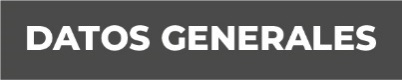 Nombre Indira Gabriela Contreras Tun.Grado de Escolaridad Licenciatura en DerechoCédula Profesional 3662817Teléfono de Oficina Correo Electrónico icontreras@fiscaliaveracruz.gob.mxFormación Académica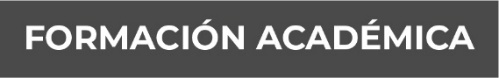 1997-2001Licenciatura en DerechoUniversidad VeracruzanaXalapa, Ver.2010-2012Maestría en Criminalística e Investigación Forense (Pendiente de Titulación).Universidad Popular Autónoma de Veracruz. Orizaba, Ver.2022Maestría en el Sistema Acusatorio y Juicios Penales OralesCentro Universitario de Estudios Jurídicos,Escuela de Estudios Jurídicos y Fiscales Cisneros Rico S.C. (En curso)En líneaTrayectoria Profesional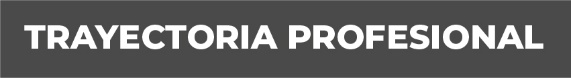 18/VII/2014 al 06/01/2015Agente Cuarto en delitos Diversos adscrita a la UIPJ en el Distrito XI.07/01/2015 al 06/12/2017Fiscal Cuarta en la UIPJ del Distrito XI.07/12/2017 al 30/06/2022Fiscal Quinta en la SUIPJ de Minatitlán del XXI Distrito Judicial en Coatzacoalcos. Cono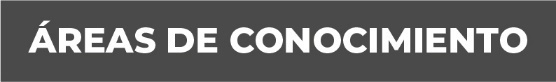 Derecho PenalDerecho Procesal PenalDerecho ConstitucionalDerecho CivilAmparoCriminalística